Протокол № 3Заседания Президиума Общественной палаты ГО ПервоуральскОт 02 марта 2018 года.                                                            По списку : 5 чел                                                      Присутствуют: 4 чел.Приглашенные: -  Козлов Н.Е. – депутат Думы ГО Первоуральск                               -  Гилев И.Н. -   Руководитель ГКУ СО «Билимбаевское                                                            лестничество».ПОВЕСТКА ДНЯ.« О состоянии лесного фонда в пределах МО Городского округаПервоуральск».( инфор. Гилева И.Н.)« О серьезных недостатках в деятельности Первоуральского ОП и ОКСвердловского филиала ОАО «ЭнергосбыТ Плюс» и принимаемых мерах Общественной палатой по стабилизации положения с некорректными квитанциями за услуги».(инфор. Кириллова В.М)Слушали: инфор. Руководителя ГКУ СО «Билимбаевское лестничество» Гилева Н.И.Общая площадь ГКУ СО «Билимбаевское лестничество» срставляет 240499 га, из них по ГО Первоуральск – 148 256 га ( 61,6% от общей площади лестничества).  Общее число договоров аренды по заготовке древисины – 13 шт на площади 122 313,5 га, из них на территории ГО первоуральск – 8 договоров на площади 90 762,0 га (62,6% общей площади ГО Первоуральск и 75,9 % от арендованной для заготовки древесины площади).Установленный ежегодный объем заготовки древесины от сплошных рубок по ГО Первоуральск составляет 106 500 куб.м., фактически заготовлено в 2017г 66 429 куб.м. (62,4% от установленного объема).В 2017 году произведено 147,2 га лесных культур, из них 105,6 га – на территории ГО Первоуральск (71,7%В 2017 г. на территории ГКУ СО «Билимбаевское лестничество» зафиксировано 26 незаконных рубок, общий объемом 2т ыс 934 м3.Ущерб от данных рубок составил 34 млн. 541 тыс. рублей. Из них в ГО Первоуральск – 13 незаконных рубок объемом 761 м3 и ущербом 11 млн. 937 тыс. руб. наиболее крупная незаконная рубка в ГО Первоуральск – переруб прошлых лет объемом 527 м3. Поданы иски в правоохранительные органы на ООО «Форвест» и ООО «Слобода».Вопросы:Кучерюк В.Д. – проводили Вы анализ, какой процент идет на переработку? Или в основном продается кругляком?Кириллов В.М. – Глава ГО Первоуральск Хорев В.А. проявляет озабоченность вырубки древесины в районе Верхне – Шайтанского водохранилища. Что естественно повлияет на экологическую ситуацию, а также наполнения  его водой.Козлов Н.Е – Что Вами предпринято, чтобы не попустить вышеперечисленного? Необходимо сделать все зависящее на перевод лесных ресурсов из эксплуатационных в лесопарковые зоны) на территории Билимбаевского лесничества, находящихся во втором поясе ЗСО.Меньшиков Э.Н. – Вами налажены контакты с ОБЭП МВД г. Первоуральска?Постановили:Обратиться с письмом в Департамент лесного хозяйства Свердловской области о ходатайстве перевода лесных ресурсов в районе Верхне -Шайтанского водохранилища из эксплуатационных в лесопарковую зону.                             Голосовали: «За» - единогласноСлушали: инфор. Кириллова В.М.Сложившееся ситуация с некорректными квитанциями практически не решается. Продолжается повышение начислений Управляющим кампаниям за тепло и горячую воду не по показаниям внутридомовым счетчикам, а по нормативу. Население обращается и негодует. Особенно тревожно перед предстоящими выборами Президента России. Казалось бы предпринято много. Личные беседы, совещания на всех уровнях, но руководитель Первоуральского ОП и ОК Свердловского филиала ОАО « ЭнергосбыТ Плюс» Антропова С.З. просто не реагирует на обращения.Кучерюк В.Д. – Хватит уговаривать. Необходимо обратиться в головную организацию. Если нас не услышать, обратиться в Прокуратуру  по УрФО.Постановили:Обратиться с письмом в адрес директора «ЭнергосбыТ Плюс» с приложением всех протоколов совещаний и обращения в Прокуратуру г. Первоуральска. Если решения не будут приняты обратиться в адрес Губернатора Свердловской области Куйвашеву Е.В. и Прокуратуру по УрФО для принятия решения.Голосовали: « За» - единогласноПредседатель Общественной палаты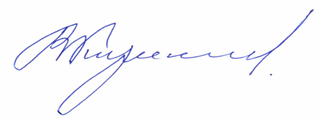                                                                                                      В.М. Кириллов